						Calcul mental CM1	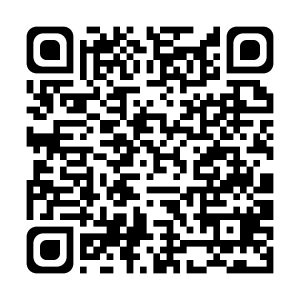 Je sais ma leçon si…CM Je sais calculer mentalement des opérations du type…1 - Connaître les tables d’addition de 0 à 5Ex : 	5 + 2 = 7	7 + 3 = 10 Il faut connaître par cœur les tables d’addition.2 - Connaître les tables d’addition de 0 à 9Ex : 	4 + 9 = 13	8 + 7 = 15 Il faut connaître par cœur les tables d’addition.3 - Multiplier un entier par 10, 100Ex : 	45 x 10 = 450	231 x 100 = 23 100 Il suffit d’ajouter un ou plusieurs 0 au nombre : 	x 10  0	x 100  004 - Calculer le complément à la dizaine supérieureLa dizaine supérieure, c’est le prochain nombre plus grand qui se termine par 0.Ex : 	La dizaine supérieure à 47, c’est 50.	47 + … = 50	47 + 3 = 50 Il faut regarder le chiffre des unités et calculer combien on doit ajouter pour arriver à la dizaine entière supérieure.5 - Connaître les tables de multiplication de 0 à 3Ex : 	4 x 3 = 12	7 x 2 = 14 Il faut connaître par cœur les tables de multiplication.6 - Connaître les tables de multiplication de 0 à 4Ex : 	4 x 5 = 20	3 x 8 = 24 Il faut connaître par cœur les tables de multiplication.7 - Reconnaître les multiples de 2, de 5Un nombre est multiple d’un autre si c’est un résultat de la table de multiplication de ce nombre (ou de son prolongement).Ex : 	42 est un multiple de 7 (car c’est 6 x 7).	132 est un multiple de 11 (car c’est 12 x 11). Il faut regarder le chiffre des unités : Les multiples de 2 se terminent par 0 - 2 - 4 - 6 - 8 (nombres pairs). Les multiples de 5 se terminent par 0 - 5.8 - Ajouter ou retirer 10, 100Ex : 	132 + 10 = 142	1 345 - 100 = 1 245 Il faut simplement ajouter 1 dizaine ou 1 centaine, ou bien retirer 1 dizaine ou 1 centaine.9 - Calculer le complément à 100Ex : 52  100 = 48 Il faut :  commencer par compléter à la dizaine supérieure ;		52  60 = 8 compléter à 100 ;									60  100 = 40 ajouter les deux résultats.							40 + 8 = 4810 - Connaître les tables de multiplication de 0 à 5Ex : 	5 x 6 = 30	2 x 9 = 18 Il faut connaître par cœur les tables de multiplication.11 - Calculer le double, la moitié (nombre inférieur à 100)Ex : 	Le double de 14, c’est 28.	La moitié de 26, c’est 13. Pour calculer le double, il faut prendre 2 fois le nombre (x 2).Pour calculer la moitié, il faut prendre la moitié du nombre (÷ 2).12 - Reconnaître les multiples de 3, de 9Un nombre est multiple d’un autre si c’est un résultat de la table de multiplication de ce nombre (ou de son prolongement).Ex : 	42 est un multiple de 7 (car c’est 6 x 7).	132 est un multiple de 11 (car c’est 12 x 11). Il faut additionner les chiffres du nombre : les multiples de 3 : si on additionne tous les chiffres, on trouve un multiple de 3 ;	Ex : 	186 		 1 + 8 + 6 = 15				 1 + 5 = 6  6 est un multiple de 3.		2 061	 2 + 0 + 6 + 1 = 9  9 est un multiple de 3. les multiples de 9 : si on additionne tous les chiffres, on trouve un multiple de 9.	Ex : 	801 		 8 + 0 + 1 = 9  9 est un multiple de 9.		5 463	 5 + 4 + 6 + 3 = 18				 1 + 8 = 9  9 est un multiple de 9.13 - Ajouter deux nombres (inférieurs à 100)Ex : 	24 + 38 	24 + 8 = 32	32 + 30 = 62 Il faut ajouter d’abord les unités du nombre, puis les dizaines, en faisant attention aux retenues.14 - Calculer le double, la moitié (nombre inférieur à 1 000).Ex : 	Le double de 500, c’est 1 000.	La moitié de 480, c’est 240. Pour calculer le double, il faut prendre 2 fois le nombre (x 2).Pour calculer la moitié, il faut prendre la moitié du nombre (÷ 2).15 - Connaître les tables de multiplication de 0 à 6Ex : 	6 x 7 = 42	3 x 4 = 12 Il faut connaître par cœur les tables de multiplication.16 - Ajouter 9, ajouter 11Ex : 	143 + 9	143 + 10 = 153	153 - 1 = 152	143 + 9 = 152	143 + 11	143 + 10 = 153	153 + 1 = 154	143 + 11 = 154 Pour ajouter 9, il faut d’abord ajouter 10 (1 dizaine), puis retrancher 1.Pour ajouter 11, il faut d’abord ajouter 10 (1 dizaine), puis ajouter 1.17 - Diviser un entier par 10, 100Ex : 	450 ÷ 10 = 45	23 100 ÷ 100 = 231 Il suffit d’enlever un ou plusieurs 0 au nombre : 	÷ 10  0	÷ 100  0018 - Connaître les tables de multiplication de 0 à 7Ex : 	7 x 8 = 56	4 x 9 = 36 Il faut connaître par cœur les tables de multiplication.19 - Connaître les tables d’addition de 0 à 9Ex : 	8 + 3 = 11	6 + 7 = 13 Il faut connaître par cœur les tables d’addition.20 - Multiplier par 20, par 30Ex : 	45 x 20	45 x 2 = 90		90 x 10 = 900 Il faut commencer par multiplier le nombre par 2 ou par 3. Ensuite, il faut multiplier le nombre par 10 en ajoutant en 0.21 - Connaître les tables de multiplication de 0 à 8Ex : 	8 x 9 = 72	6 x 6 = 36 Il faut connaître par cœur les tables de multiplication.22 - Reconnaître combien de fois un nombre est contenu dans un autreEx : 	7  68 = 9 (reste 5)	4  17 = 4 (reste 1) Il faut connaître par cœur les tables de multiplication : il faut chercher le bon résultat dans les tables.23 - Connaître les tables de multiplication de 0 à 9Ex : 	9 x 4 = 36	8 x 7 = 56 Il faut connaître par cœur les tables de multiplication.24 - Ajouter deux dizaines entières, deux centaines entièresEx : 	1 500 + 600	15 + 6 = 21	1 500 + 600 = 2 100 Il faut faire l’addition, sans tenir compte des 0, puis les ajouter à la fin.25 - Multiplier par 40, par 50Ex : 	7 x 40	7 x 4 = 28		28 x 10 = 280 Il faut commencer par multiplier le nombre par 4 ou par 5. Ensuite, il faut multiplier le nombre par 10 en ajoutant en 0.26 - Multiplier par des multiples de 10, de 100Ex : 	4 x 300	4 x 3 = 12		12 x 100 = 1 200 Il faut commencer par multiplier le nombre par le chiffre. Ensuite, il faut multiplier le résultat par 10 ou par 100 en ajoutant un ou deux 0.27 - Reconnaître les multiples de 20, de 25Un nombre est multiple d’un autre si c’est un résultat de la table de multiplication de ce nombre (ou de son prolongement).Ex : 	42 est un multiple de 7 (car c’est 6 x 7).	132 est un multiple de 11 (car c’est 12 x 11). Il faut regarder les deux derniers chiffres du nombre : les multiples de 20 se terminent par un chiffre paire suivi d’un 0 : 20 - 40 - 60 - 80 - 00 ;	Ex : 	280 - 1 640 - 360. les multiples de 25 se terminent par 25 - 50 - 75 - 00.	Ex : 	1 325 - 175 - 2 600.28 - Multiplier un décimal par 10, 100Ex : 	2,741 x 10 = 27,41	12,3 x 100 = 1 230 Il suffit de décaler la virgule vers la droite d’autant de rangs qu’il y a de 0 : 	x 10  un rang	x 100  deux rangsS’il n’y a plus de chiffres, on complète avec des 0.29 - Ajouter un entier à un décimalEx : 	8 + 2,79 = 10,79 Pour ajouter un entier à un décimal, il faut commencer par additionner les parties entières. Il faut ensuite remettre la partie décimale du nombre décimal.Il faut faire attention aux retenues.30 - Diviser un décimal par 10, 100Ex : 	36,2 ÷ 10 = 3,62	4,5 ÷ 100 = 0,045 Il suffit de décaler la virgule vers la gauche d’autant de rangs qu’il y a de 0 : 	÷ 10  un rang	÷ 100  deux rangsS’il n’y a plus de chiffres, on complète avec des 0.31 - Soustraire un entier à un décimalEx : 	15,4 - 6 = 9,4 Pour soustraire un entier à un décimal, il faut commencer par soustraire la partie entière. Il faut ensuite remettre la partie décimale du nombre décimal.Il faut faire attention aux retenues.32 - Multiplier ou diviser un décimal par 10, 100 Voir les leçons 28 et 30.33 - Calculer le complément du dixième à l’unitéEx : 	1,7 + ... = 2	1,7 + 0,3 = 2 Il faut chercher combien il manque pour aller d’un nombre décimal qui s’arrête au dixième, jusqu’à l’unité suivante.Pour cela, il faut regarder le chiffre des dixièmes, et chercher combien il faut ajouter pour aller jusqu’à 10.34 - Multiplier 3 nombresEx : 	4 x 5 x 6	4 x 5 = 20	20 x 6 = 120 Il faut commencer par multiplier deux nombres, puis multiplier le résultat par le troisième nombre.35 - Ajouter des décimaux (inférieurs à 10)Ex : 	3,2 + 6,5	2 + 5 = 7	3 + 6 = 9	3,2 + 6,5 = 9,7	1,6 + 2,7	6 + 7 = 13 (retenue !)	1 + 2 + 1 = 4	1,6 + 2,7 = 4,3 Pour ajouter deux nombres décimaux, il faut commencer par additionner les parties décimales, colonne par colonne. Il faut ensuite additionner les parties entières.Il faut faire attention aux retenues.36 - Connaître les tables de multiplicationEx : 	9 x 4 = 36	8 x 7 = 56 Il faut connaître par cœur les tables de multiplication.